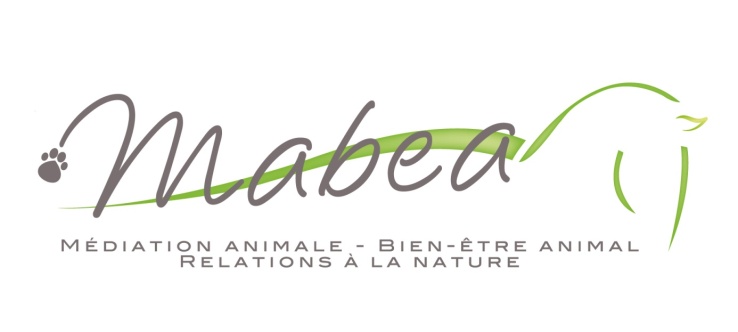 
Fiche d’inscription -Stages 2019Modalités d'inscriptionL'inscription au stage sera validée après réception du versement de 100€ sur le compte de Mabea BE45 1030 4919 0889. Veuillez indiquer en communication: le nom et prénom de l'enfant ainsi que les dates de stage.
Une inscription est définitive. L'acompte ne pourra être remboursé en cas de désistement d'un stagiaire. En cas d'annulation par l'organisateur, l'acompte sera restitué dans les plus brefs délais.
Tout bénéfice sera reversé à l'asbl Mabea.Inscription pour le stage du ……..../…….../ 2019 au …….../…….../2019Attention, la rentrée de cette fiche d’inscription auprès de l’ASBL est indispensable à l’inscription de votre enfant aux stages. Une nouvelle fiche est nécessaire à chaque inscription. A envoyer par mail ou par courrier à l'asbl à l'adresse reprise en bas de page.
Identité du participantNom :   ………………………………….……………………………………………………………………………...............Prénom : …………………………………….………………………………………………………………………...............Adresse:………………..……………………………………………………………………..……………………………………………..……………………………………………………………………..………………………………………… ..........................
Nom et téléphone d'un parent: .................................................................................................Date de naissance et âge:  ..…………………………………………..………………………………………………………